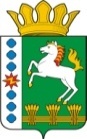 КОНТРОЛЬНО-СЧЕТНЫЙ ОРГАН ШАРЫПОВСКОГО РАЙОНАКрасноярского краяЗаключениена проект Постановления администрации Шарыповского района «О внесении изменений и дополнений в Постановление администрации Шарыповского района от 30.10.2013 № 843-п «Об утверждении муниципальной программы «Развитие культуры Шарыповского района»  22 ноября 2018 год 							               № 141Настоящее экспертное заключение подготовлено Контрольно – счетным органом Шарыповского района на основании ст. 157 Бюджетного  кодекса Российской Федерации, ст. 9 Федерального закона от 07.02.2011 № 6-ФЗ «Об общих принципах организации и деятельности контрольно – счетных органов субъектов Российской Федерации и муниципальных образований», ст. 15 Решения Шарыповского районного Совета депутатов от 20.09.2012 № 31/289р «О внесении изменений и дополнений в Решение Шарыповского районного Совета депутатов от 21.06.2012 № 28/272р «О создании Контрольно – счетного органа Шарыповского района» (в ред. от 20.03.2014 № 46/536р) и в соответствии со стандартом организации деятельности Контрольно-счетного органа Шарыповского района СОД 2 «Организация, проведение и оформление результатов финансово-экономической экспертизы проектов Решений Шарыповского районного Совета депутатов и нормативно-правовых актов по бюджетно-финансовым вопросам и вопросам использования муниципального имущества и проектов муниципальных программ» утвержденного приказом Контрольно-счетного органа Шарыповского района от 16.12.2013 № 29.Представленный на экспертизу проект Постановления администрации Шарыповского района «О внесении изменений и дополнений в Постановление администрации Шарыповского района от 30.10.2013 № 843-п «Об утверждении муниципальной программы «Развитие культуры Шарыповского района»  направлен в Контрольно – счетный орган Шарыповского района 21 ноября 2018 года. Разработчиком данного проекта муниципальной программы является муниципальное казенное учреждение «Управление культуры и муниципального архива Шарыповского района».Основанием для разработки муниципальной программы является:- статья 179 Бюджетного кодекса Российской Федерации;- постановление администрации Шарыповского района от 30.07.2013 № 540-п «Об утверждении Порядка принятия решений о разработке муниципальных программ Шарыповского района, их формировании и реализации» (в ред. от 29.06.2015 № 407-п, от  05.12.2016 № 585-п);- распоряжение администрации Шарыповского района от 02.08.2013 № 258-р «Об утверждении перечня муниципальных программ Шарыповского района» (в ред. от 29.07.2014 № 293а-р, от 01.08.2017 № 283-р, от 08.05.2018 № 171-р).Подпрограммами муниципальной программы являются:- подпрограмма 1 «Сохранение культурного наследия и поддержка народного творчества»;- подпрограмма 2 «Обеспечение условий реализации программы».- подпрограмма 3 «Развитие архивного дела в Шарыповском районе».Отдельные мероприятия муниципальной программы:Проведение культурно – массовых мероприятий на территории Шарыповского района.Цель муниципальной программы - создание условий для развития и реализации культурного и духовного потенциала населения  Шарыповского района.Задачи муниципальной программы:Сохранение и эффективное использование культурного наследия Шарыповского района и развитие народного творчества.Создание условий для устойчивого развития отрасли «культура.Обеспечение сохранности архивных документов Архивного фонда Российской Федерации и других архивных документов, хранящихся в муниципальном архиве Шарыповского района.Создание условий для участия населения в культурной жизни.Мероприятие проведено 22 ноября  2018 года.В ходе подготовки заключения Контрольно – счетным органом Шарыповского района были проанализированы следующие материалы:- проект Постановления администрации Шарыповского района «О внесении изменений и дополнений в приложение к Постановлению администрации Шарыповского района от 30.10.2013 № 843-п «Об утверждении муниципальной программы «Развитие культуры Шарыповского района»;-  паспорт муниципальной программы «Развитие культуры Шарыповского района»;- проект Решения Шарыповского районного Совета депутатов «О районном бюджета на 2019 год и плановый период 2020 – 2021 годов».Реализация основных направлений развития сферы  культуры Шарыповского района позволит создать  условия для эффективной интеграции отрасли «Культура» в процессе повышения качества жизни граждан, сохранения социальной стабильности, обеспечения устойчивого социально – экономического развития Шарыповского района.Муниципальная программа «Развитие культуры Шарыповского района» разработана с целью развития системы программно – целевого управления.В целях преодоления сложившихся в сфере культуры района противоречий необходимо сосредоточить усилия на повышении доступности, качества и обеспечении многообразия культурных услуг, продолжить модернизацию и развитие существующей инфраструктуры, внедрение информационных технологий, укрепление кадрового потенциала отрасли, формирование положительного образа района, исходя из критериев наиболее полного удовлетворения потребностей населения, сохранения и приумножения культурного потенциала района.Успешность и эффективность реализации Программы зависит от внешних и внутренних факторов. В числе рисков, которые могут создать препятствия для достижения заявленной в Программе цели, следует отметить следующие.Финансовые риски – возникновение бюджетного дефицита может повлечь сокращение или прекращение программных мероприятий и не достижение целевых по ряду показателей (индикаторов) реализации Программы.Административные и кадровые риски – неэффективное управление Программой, дефицит квалификационных кадров в отрасли «культура» может привести к нарушению планируемых сроков реализации Программы, выполнению её цели и задач, не достижению плановых значений показателей, снижению эффективности работы учреждений культуры и качества предоставляемых услуг.Ограничению вышеуказанных рисков будет способствовать определение приоритетов для первоочередного финансирования, ежегодное уточнение объемов финансовых средств, предусмотренных на реализацию мероприятий Программы, формирование эффективной системы управления и контроля за реализацией Программы, обеспечение притока квалифицированных кадров, переподготовки и повышения квалификации работников.Приоритеты и цели социально – экономического развития в сфере культуры Шарыповского района определены в соответствии со следующими стратегическими документами и нормативными правовыми актами  Российской Федерации, Красноярского края, Шарыповского района:- Закон Российской Федерации от 09.10.1992 № 3612-1 «Основы законодательства Российской Федерации о культуре»;- Закон Красноярского края от 28.06.2007 № 2-190 «О культуре»;- План мероприятий («дорожная карта») «Изменения в отраслях социальной сферы, направленные на повышение эффективности сферы культуры» утвержденным Постановлением администрации Шарыповского района от 27.06.2013 № 466-п;- стратегия развития культурной политики Шарыповского района до 2020 года утвержденной Решением Шарыповского районного Совета депутатов от 28.04.2011 № 15/147р. Планируемое финансирование программы составляет  на общую сумму  169 266,05 тыс. руб., в том числе:										       (тыс.руб.) На реализацию подпрограммы 1 «Сохранение культурного наследия и поддержка народного творчества» планируется финансирование мероприятий подпрограммы 1 составит на общую сумму 144 106,82 тыс.руб., в том числе:При реализации данной подпрограммы будут достигнуты следующие показатели:Реализация мероприятий подпрограммы будет способствовать:- обеспечению прав населения района на свободный доступ к информации и культурным ценностям; - повышению уровня комплектования библиотечных фондов; - повышению качества и доступности библиотечных услуг;- расширению разнообразия библиотечных услуг;- росту востребованности услуг библиотек у населения района.- создание благоприятной культурной среды для воспитания и развития личности, формирования у жителей позитивных установок;- обеспечение культурного обслуживания населения с учетом культурных интересов и потребностей различных социально-возрастных групп;- созданию условий для культурно-творческой деятельности, эстетического и художественного воспитания  населения;- обеспечению доступности услугами организаций культуры, находящихся в ведении Учреждения, для населения;- сохранению и пропаганде культурно-исторического наследия;- обеспечению эффективной работы подведомственных организаций культуры.Субсидии муниципальному бюджетному учреждению культуры «Муниципальная библиотечная система» (далее - МБУ «МБ» Шарыповского района) на выполнение муниципального задания составят 36 008,87 тыс. рублей, в том числе: 2019 год – 12 230,69 тыс. рублей, 2020 год –11 889,09 тыс. рублей, 2021 год –  11 889,09 тыс. рублей.Субсидии муниципальному бюджетному учреждению культуры  «Муниципальная библиотечная система» на выполнение муниципального задания составят в сумме 107 277,45 тыс. руб. в том числе: 2019 год в сумме 36 202,35 тыс. руб.,2020 год в сумме 35 537,55 тыс. руб.,2021 год в сумме 35 537,55 тыс. руб.Муниципальные услуги (работы) оказываемые (выполняемые) муниципальными учреждениямиДостижение показателей в 2019-2021 годах будет обеспечено за счет реализации следующих проектов и мероприятий. За счет бюджетных средств МБУ «МБ» Шарыповского района планирует обслужить в 2019 году 87,180 тыс. человек;- увеличить среднее число книговыдач в расчете на 1 тыс. человек населения до 16,1 тыс, экз;- увеличить количество посетителей библиотек в расчете на 1 тыс. человек населения до 6 тыс. чел;- увеличить количество библиографических записей, внесенных в электронных каталогах общедоступных библиотек района до 11 190 тыс. человек.Повышению качества библиотечной услуги будет способствовать укрепление материально-технической базы районных библиотек, ежегодное обновление их книжных фондов. В результате за период 2019-2021 годов число удовлетворенных запросов читателей возрастет до 95 %, в режиме удаленного доступа количество обслуженных пользователей ежегодно будет возрастать на 5,5 % относительно предыдущего года.В 2019-2021 годах планируется проведение более 850 массовых мероприятий по пропаганде книг, охват которыми, составит свыше 10 000 человек. МБУК ЦКС Шарыповского района:- число объектов культурного наследия федерального и регионального значения на территории Шарыповского района, информация о которых подготовлена для внесения в электронную базу данных единого государственного реестра объектов культурного наследия ( памятников истории и культуры) народов Российской Федерации, составит 2 ед;- число клубных формирований на 1 тыс. человек населения, составит 14,51 ед;- увеличить число участников клубных  формирований до 2 322 тыс. чел.- увеличить число участников клубных формирований для детей в возрасте до 14 лет включительно до 1 151 тыс. чел.На реализацию подпрограммы 2 «Обеспечение условий реализации программы» предусмотрены бюджетные ассигнования на 2019 год и плановый период 2020-2021 годов на сумму 17 775,09 тыс.руб., в том числе:Расходы данной подпрограммы предусматриваются на решение задачи по созданию условий для устойчивого развития отрасли «культура». Средства будут направлены на создание условий для эффективного, ответственного и прозрачного управления финансовыми ресурсами в рамках выполнения установленных функций и полномочий.При реализации данной подпрограммы будут достигнуты следующие показатели:Реализация мероприятий подпрограммы будет способствовать:- повышению качества межведомственного и межуровневого взаимодействия;- совершенствованию системы оплаты труда;- повышению эффективности управления бюджетными средствами и использованию муниципального имущества в части вопроса реализации  программы.На реализацию отдельного мероприятия  «Проведение культурно-массовых мероприятий на территории Шарыповского района» предусмотрены бюджетные ассигнования в сумме 921,00 тыс.руб.:Средства будут направлены на создание условий для участия населения в культурной жизни района: проведение культурно-досуговых мероприятий, фестивалей, смотров, конкурсов и различных выставок.При реализации данного мероприятия будут достигнуты следующие показатели:На реализацию подпрограммы 3 «Развитие архивного дела в Шарыповском районе» предусмотрены бюджетные ассигнования на 2019 год и плановый период 2020-2021 годов в сумме 6 463,17 тыс.руб., в том числе:Расходы данной подпрограммы предусматриваются на решение задачи по обеспечению сохранности архивных документов Шарыповского района. Средства будут направлены на создание условий для сохранения, пополнения и эффективного использования архивных документов.При реализации данной подпрограммы будут достигнуты следующие показатели:Реализация мероприятий подпрограммы будет способствовать обеспечению прав населения района на свободный доступ к информации. При проверке правильности планирования и составления проекта Постановления  нарушений не установлено.На основании выше изложенного Контрольно – счетный орган предлагает администрации Шарыповского района принять проект Постановления администрации Шарыповского района «О внесении изменений в постановление администрации Шарыповского района от 30.10.2013 № 843-п «Об утверждении муниципальной программы Шарыповского района «Развитие культуры  Шарыповского района».Председатель Контрольно – счетного органа							Г.В. СавчукАудитор Контрольно – счетного органа							И.В. Шмидт годакраевой бюджетрайонный бюджетбюджет поселенийвнебюджетные источникиитого2019 год31,1039 548,3517 908,00273,5057 762,952020 год31,1037 536,9517 908,00273,5055 751,552021 год31,1037 536,9517 908,00273,5055 751,55итого93,30114 622,2553 724,00820,50169 266,05№п/пНаименование ГРБСРаздел, подразделРасходы (тыс. руб.)Расходы (тыс. руб.)Расходы (тыс. руб.)№п/пНаименование ГРБСРаздел, подраздел2019 год2020 год2021 год1Районный бюджет08 0130525,0429518,6429518,642Федеральный бюджет08 010,000,000,003Внебюджетные источники08 01273,50273,50273,504Бюджеты поселений08 0117 908,0017 908,0017 908,00Всего48 706,5447 700,1447 700,14ПоказателиЕд. изм.2019 год2020 год2021 годЧисло участников клубных  формированийчел2 322,002 321,002 321,00среднее число книговыдач в расчете на 1 тыс. человек населения экз.16,0016,1016,10количество посетителей библиотек в расчете на 1 тыс. человек населениячел.6,06,06,0Число клубных формирований на 1 тыс.  человек населенияед14,5114,5114,51Число участников клубных формирований для детей в возрасте до 14 лет включительночел1 151,001 151,001 151,00№ п/пНаименование муниципальной услуги (работы)Потребители№ п/пНаименование муниципальной услуги (работы)Потребители1Библиотечное, библиографическое информационное обслуживание пользователей библиотекиФизические лица2Формирование, учет, изучение, обеспечение физического сохранения и безопасности фондов библиотеки в интересах общества3Организация и проведение культурно-массовых мероприятийв интересах общества4Организация деятельности клубных формирований и формирований самодеятельного народного творчествав интересах общества№п/пНаименование ГРБСРаздел, подразделРасходы (тыс. руб.)Расходы (тыс. руб.)Расходы (тыс. руб.)№п/пНаименование ГРБСРаздел, подраздел2019 год2020 год2021 год1Районный бюджет08 045 981,035 897,035 897,03Всего5 981,035 897,035 897,03ПоказателиЕд. изм.2019 год2020 год2021 годколичество специалистов, повысивших квалификацию, прошедших переподготовку, обученных на семинарах и др. мероприятияхчел.141414своевременность утверждения и размещения муниципального задания на текущий финансовый год и плановый периоддней/откл.000своевременность согласования и размещения плана финансово- хозяйственной деятельностидней/откл.000Суммарная оценка показателей качества финансового менеджмента главных распорядителей бюджетных средствбалл878888Удельные расходы тепловой энергии на снабжение муниципальных учреждений( в расчете на 1 кв метр общей площади)гкал38,0138,0138,01№п/пНаименование ГРБСРаздел, подразделРасходы (тыс. руб.)Расходы (тыс. руб.)Расходы (тыс. руб.)№п/пНаименование ГРБСРаздел, подраздел2019 год2020 год2021 год1Районный бюджет08 04921,0000Всего921,0000ПоказателиЕд. изм.2019 год2020 год2021 годКоличество организованных и проведенных культурно - досуговых мероприятийед.404040№п/пНаименование ГРБСРаздел, подразделРасходы (тыс. руб.)Расходы (тыс. руб.)Расходы (тыс. руб.)№п/пНаименование ГРБСРаздел, подраздел2019 год2020 год2021 год1Районный бюджет01132 121,292 121,292 121,292Краевой бюджет011333,133,133,1Всего2 154,392 154,392 154,39ПоказателиЕд. изм.2019 год2020 год2021 годКоличество документов, включенных в состав Архивного фонда РФед.14 470,014 470,014 470,0Доля архивных фондов, переведенных в электронную форму, в общем объеме архивных фондов%000Уровень соответствия условий хранения архивных документов нормативным требованиям%959595